Signal Technician Occupations 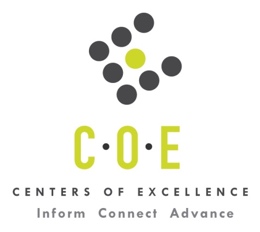 Labor Market Information ReportSanta Rosa Junior CollegePrepared by the San Francisco Bay Center of Excellence for Labor Market ResearchMay 2020RecommendationBased on all available data, there appears to be an undersupply of Signal Technician workers compared to the demand for this cluster of occupations in the Bay region and in the North Bay sub-region (Solano, Marin, Napa, and Sonoma Counties). There is a projected annual gap of about 259 students in the Bay region and 45 students in the North Bay Sub-Region.This report also provides student outcomes data on employment and earnings for programs on TOP 0935.00 - Electro-Mechanical Technology in the state and region. It is recommended that these data be reviewed to better understand how outcomes for students taking courses on this TOP code compare to potentially similar programs at colleges in the state and region, as well as to outcomes across all CTE programs at Santa Rosa Junior College and in the region. IntroductionThis report profiles Signal Technician Occupations in the 12 county Bay region and in the North Bay sub-region for a proposed new program at Santa Rosa Junior College. Occupational DemandTable 1. Employment Outlook for Signal Technician Occupations in Bay RegionSource: EMSI 2019.4Bay Region includes Alameda, Contra Costa, Marin, Monterey, Napa, San Benito, San Francisco, San Mateo, Santa Clara, Santa Cruz, Solano and Sonoma CountiesTable 2. Employment Outlook for Signal Technician Occupations in North Bay Sub-RegionSource: EMSI 2019.4North Bay Sub-Region includes Solano, Marin, Napa, and SonomaJob Postings in Bay Region and North Bay Sub-RegionTable 3. Number of Job Postings by Occupation for latest 12 months (April 2019 - March 2020)Source: Burning GlassTable 4a. Top Job Titles for Signal Technician Occupations for latest 12 months (April 2019 - March 2020) Bay RegionTable 4b. Top Job Titles for Signal Technician Occupations for latest 12 months (April 2019 - March 2020)            North Bay Sub-RegionSource: Burning GlassIndustry ConcentrationTable 5. Industries hiring Signal Technician Workers in Bay RegionSource: EMSI 2020.1Table 6. Top Employers Posting Signal Technician Occupations in Bay Region and North Bay Sub-Region (April 2019 - March 2020)Source: Burning GlassEducational SupplyThere are no community colleges in the Bay Region issuing awards on average annually (last 3 years ending 2017-18) on TOP 0935.00-Electro-Mechanical Technology. There are no Other Educational Institutions in the Bay Region issuing awards on average annually (last 3 years ending 2016-17) on TOP 0935.00-Electro-Mechanical Technology.Gap AnalysisBased on the data included in this report, there is a labor market gap in the Bay region with 259 annual openings for the Signal Technician occupational cluster and no annual (3-year average) awards for an annual undersupply of 259 students. In the North Bay Sub-Region, there is also a gap with 45 annual openings and no annual (3-year average) awards for an annual undersupply of 45 students.Student OutcomesTable 8. Four Employment Outcomes Metrics for Students Who Took Courses on TOP 0935.00 - Electro-Mechanical TechnologySource: Launchboard Pipeline (version available on 4/29/20)Skills, Certifications and EducationTable 9. Top Skills for Signal Technician Occupations in Bay Region (April 2019 - March 2020)Source: Burning GlassTable 10. Certifications for Signal Technician Occupations in Bay Region (April 2019 - March 2020)Note: 72% of records have been excluded because they do not include a certification. As a result, the chart below may not be representative of the full sample.Source: Burning GlassTable 11. Education Requirements for Signal Technician Occupations in Bay Region Note: 47% of records have been excluded because they do not include a degree level. As a result, the chart below may not be representative of the full sample.Source: Burning GlassMethodologyOccupations for this report were identified by use of skills listed in O*Net descriptions and job descriptions in Burning Glass. Labor demand data is sourced from Economic Modeling Specialists International (EMSI) occupation data and Burning Glass job postings data. Educational supply and student outcomes data is retrieved from multiple sources, including CTE Launchboard and CCCCO Data Mart.SourcesO*Net OnlineLabor Insight/Jobs (Burning Glass) Economic Modeling Specialists International (EMSI)  CTE LaunchBoard www.calpassplus.org/Launchboard/ Statewide CTE Outcomes SurveyEmployment Development Department Unemployment Insurance DatasetLiving Insight Center for Community Economic DevelopmentChancellor’s Office MIS systemContactsFor more information, please contact:Doreen O’Donovan, Research Analyst, for Bay Area Community College Consortium (BACCC) and Centers of Excellence (CoE), doreen@baccc.net or (831) 479-6481John Carrese, Director, San Francisco Bay Center of Excellence for Labor Market Research, jcarrese@ccsf.edu or (415) 267-6544Electrical and Electronics Repairers, Commercial and Industrial Equipment (SOC 49-2094): Repair, test, adjust, or install electronic equipment, such as industrial controls, transmitters, and antennas.  Excludes “Avionics Technicians" (49-2091), "Electronic Equipment Installers and Repairers, Motor Vehicles" (49-2096), and "Electrical and Electronics Installers and Repairers, Transportation Equipment" (49-2093).Entry-Level Educational Requirement: Postsecondary nondegree awardTraining Requirement: Long-term on-the-job trainingPercentage of Community College Award Holders or Some Postsecondary Coursework: 51%Control and Valve Installers and Repairers, Except Mechanical Door (SOC 49-9012): Install, repair, and maintain mechanical regulating and controlling devices, such as electric meters, gas regulators, thermostats, safety and flow valves, and other mechanical governors.Entry-Level Educational Requirement: High school diploma or equivalentTraining Requirement: Moderate-term on-the-job trainingPercentage of Community College Award Holders or Some Postsecondary Coursework: 43%Electric Motor, Power Tool, and Related Repairers (SOC 49-2092): Repair, maintain, or install electric motors, wiring, or switches.Entry-Level Educational Requirement: High school diploma or equivalentTraining Requirement: Moderate-term on-the-job trainingPercentage of Community College Award Holders or Some Postsecondary Coursework: 46%Signal and Track Switch Repairers (SOC 49-9097): Install, inspect, test, maintain, or repair electric gate crossings, signals, signal equipment, track switches, section lines, or intercommunications systems within a railroad system.Entry-Level Educational Requirement: High school diploma or equivalentTraining Requirement: Moderate-term on-the-job trainingPercentage of Community College Award Holders or Some Postsecondary Coursework: 36%Occupation 2019 Jobs2024 Jobs5-Yr Change5-Yr % Change5-Yr Open-ingsAverage Annual Open-ings25% Hourly WageMedian Hourly WageElectrical and Electronics Repairers, Commercial and Industrial Equipment 1,651  1,694 443% 794  159 $20.62$28.35Control and Valve Installers and Repairers, Except Mechanical Door 698  748 507% 364  73 $26.12$34.58Electric Motor, Power Tool, and Related Repairers 142  146 43% 84  17 $17.62$22.45Signal and Track Switch Repairers 91  93 22% 53  11 $38.29$47.83TOTAL 2,582  2,681 994% 1,295  259 $22.56$30.40Occupation 2019 Jobs2024 Jobs5-Yr Change5-Yr % Change5-Yr Open-ingsAverage Annual Open-ings25% Hourly WageMedian Hourly WageElectrical and Electronics Repairers, Commercial and Industrial Equipment 268  276 83% 130  26 $30.88$37.35Control and Valve Installers and Repairers, Except Mechanical Door 152  157 53% 74  15 $24.74$31.53Electric Motor, Power Tool, and Related Repairers 35  37 26% 22  4 $17.95$22.80Signal and Track Switch Repairers 16  15 0-1% <10  Insf. Data $33.44$40.90TOTAL 470  486 153% 225  45 $28.03$34.52OccupationBay RegionNorth Bay  Control and Valve Installers and Repairers, Except Mechanical Door18831  Electric Motor, Power Tool, and Related Repairers420  Signal and Track Switch Repairers170  Electrical and Electronics Repairers, Commercial and Industrial Equipment111  TOTAL25832Common TitleBayCommon TitleBayTechnician20Signal Maintainer4Device Tester15Ice Technician4Mechanic14Android Tester4Controls Technician13Service Connector3Cam Technician13Motor Repair3Service Technician12I & E Technician3Instrumentation Technician11Claires Third Key Crossing3HVAC Technician11Ads Measurement Lead, Mid Market3Electrical Technician10Valve Technician2Specialist8Underground Utilities2Valve Technician5Transmissimanager2Tester5Technician, Information And Technology Industry2String Trio5Summer Camp -Teach Kids To Use Power Tools To Build Projects2Area Controls Technician5Shopify Recharge2Common TitleNorth BayCommon TitleNorth BayMechanic10HVAC Technician2Valve Technician7Controls Technician, Plant, Information And Technology Industry2Controls Technician5Extinguisher, Service1Specialist2Controls Technician, Food, Beverage1Meter Specialist2Industry – 6 Digit NAICS (No. American Industry Classification) CodesJobs in Industry (2019)Jobs in Industry (2022)% Change (2019-24)% Occupation Group in Industry (2019)Natural Gas Distribution (221210)3603693%14%Federal Government, Military (901200)204197-3%8%Local Government, Excluding Education and Hospitals (903999)1871986%7%Federal Government, Civilian, Excluding Postal Service (901199)120116-3%5%Electrical Contractors and Other Wiring Installation Contractors (238210)10211412%4%Electronic Computer Manufacturing (334111)9610610%4%Semiconductor and Related Device Manufacturing (334413)9584-12%4%Instrument Manufacturing for Measuring and Testing Electricity and Electrical Signals (334515)5448-11%2%Commercial and Industrial Machinery and Equipment (except Automotive and Electronic) Repair and Maintenance (811310)535911%2%Custom Computer Programming Services (541511)476028%2%Other Electronic and Precision Equipment Repair and Maintenance (811219)353911%1%Plumbing, Heating, and Air-Conditioning Contractors (238220)354117%1%Analytical Laboratory Instrument Manufacturing (334516)3432-6%1%Research and Development in the Physical, Engineering, and Life Sciences (except Nanotechnology and Biotechnology) (541715)33356%1%Rail transportation (482110)3129-6%1%Electromedical and Electrotherapeutic Apparatus Manufacturing (334510)303413%1%Computer and Computer Peripheral Equipment and Software Merchant Wholesalers (423430)2823-18%1%Computer Systems Design Services (541512)283421%1%EmployerBayEmployerBayEmployerNorth BayAbbott Laboratories9Emerson Electric Company3Constellation Brands Inc6Project Ember6Claires3Emerson Electric Co3Johnson Controls Inc6Chemtrade3Abbott Laboratories3Constellation Brands Inc6WL Gore Company2Jones Lang Lasalle Inc2Siemens5Virtusa2Johnson Controls Inc2Carnival Entertainment5The Valley Transportation Authority2Hellotech2Pinterest4The Bergaila Companies2Vallejo Fire Extinguisher1Oakland Ice Center4Tesla Motors2The Family Coppola1Google Inc.4Statcomm Incorporated2Team Industrial Services Inc1Device Cycles4Santa Clara Valley Water District2Six Flags Inc1Blue Apron4Outsource2City Vallejo1Western Digital3Mac Incorporated2City Of Santa Rosa1Tesla3Jones Lang Lasalle Inc2Bay Valve Service Inc1Sunbelt Controls3Flow Masters Plumbing2Astro Pak Corporation1Sloan Companies3Dahl Beck Electric2Santa Clara Valley Transportation Authority3Cowles Search2Hellotech3CN22015-16Bay 
(All CTE Programs)Santa Rosa Junior College (All CTE Programs)State (0935.00)Bay (0935.00)North Bay (0935.00)Santa Rosa Junior College (0935.00)% Employed Four Quarters After Exit74%76%67%59%n/an/aMedian Quarterly Earnings Two Quarters After Exit$10,550$9,839$10,426$9,833n/an/aMedian % Change in Earnings46%50%28%56%n/an/a% of Students Earning a Living Wage63%62%64%63%n/an/aSkillPostingsSkillPostingsSkillPostingsRepair124Welding21Electrical Devices11Customer Service52Commissioning18Personal Protective Equipment (PPE)11Schematic Diagrams41Human Machine Interface (HMI)16SCADA11Predictive / Preventative Maintenance30Programmable Logic Controller (PLC) Programming16Electronics Industry Knowledge10Scheduling30Project Management16Fiber Optics10HVAC28Electrical Work15Hand Trucks10Hand Tools28Occupational Health and Safety14Power Distribution10Lifting Ability27Computer Installation and Setup13Surveillance10Power Tools26Electrical Diagrams / Schematics13Android Testing9Wiring26Plumbing13Ethernet9Calibration25Automation Systems12Industrial Engineering Industry Expertise9Machinery25Electrical Systems12Process Control9Operations Management23Ladder Logic12Quality Assurance and Control9Customer Contact22Siemens Nixdorf Hardware12Spreadsheets9Test Equipment22Cleaning11Basic Mathematics8CertificationPostingsCertificationPostingsDriver's License57Security Clearance1Cdl Class C6Occupational Safety and Health Administration Certification1Electrician Certification4Hazwoper1Plc Programming3Conflict Resolution1IPC Certification2Certified Field Service Professional1Hazardous Materials Certification2CDL Class A1EPA CFC/HCFC Certification2Backflow Prevention Certification1Wastewater Treatment Plant Operator1Back-Flow Prevention Certificate1Education (minimum advertised)Latest 12 Mos. PostingsPercent 12 Mos. PostingsHigh school or vocational training9771%Associate Degree3022%Bachelor’s Degree or Higher87%